Vul AFDELINGS A EN B in vir registrasie van kursusAFDELING A: KURSUS REGISTRASIE VORMSHiermee Registreer ek vir die volgende studie metode:Ek wil graag die kursus op die volgende metode doen:Ek wil graag inskryf vir die volgende jaar pakket:Ek wil graag inskryf vir die volgende individuele vakke:Ek wil graag van die volgende betaling metode gebruik maak:Voltooi asseblief die volgende inligting so volledig moontlikAFDELING B (1): AKKREDITASIE
Turningpoint Counselling Network (TCN/KVB) – NPO 022-517 aim is to guide clients to understand themselves better. Understanding alone provides the possibility of healing, that can lead to a life that is blessed with a rich and fulfilled relationship with God, self and neighbor.
Turning Counseling Network provide non-accredited short mentored programs to equip people and maximize a person’s potential to live fulfilling lives in spite of their circumstances.

Turningpoint Counselling Network provide Non-Accredited programs that does not lead to a TCN qualification outcome KBN/TCN does not offer or confer qualifications but issues a proof of course completion and a transcript of the total of short courses which are conferred by Universities such as TICU into recognized credits, and by issuing a qualification (such as Bachelor of Counseling)

What is accredited training? Accredited training is training which provides a person with a national qualification on completion. It is also referred as National Recognized training. (SAQA act 1995)

What is the difference between a governmental accredited course and a non- accredited course? An accredited course means the course has been evaluated and found to meet strict secular governmental and industry standards. 

An unaccredited course does not lead to a formal national academic qualification and is not nationally recognized, however it is recognized by many institutions and church bodies in South Africa and abroad.
According to the South African constitution, freedom of religion is granted to all religious institutions and therefore Government will not interfere in the activities of the institution and the way involvement is expressed in either gatherings or religious presentations. Even religiously orientated training material is not obliged to carry official government accreditation. TCN/KBN is such a religious non-profitable institution and our mentored programs are exclusively orientated and rooted in the Christian faith through Biblical principles and moral values.I, _______________________________ (full name and surname) hereby declare that I have red through and understand the above-mentioned. Signed at___________________on_____day of__________202____Signed by___________________AFDELING B (2): VRYWARING EN VERKLARINGHiermee verklaar ek,_________________________________________(volle name en van) en  identiteits nommer  _________________________                                               dat ek my vrywillig, sonder enige beïnvloeding van enige aard onderwerp aan die Christelike berading kursus/s van Keerpunt Berading Netwerk, soos aangebied. Ek vrywaar hiermee Keerpunt Berading Netwerk, sy uitvoerende Raad, werknemers, aanbieders en berader/s betrokke en stel hul hiermee vry van enige verliese, eise of regsaksie van watter aard ook al (hetsy deur myself, my boedel of enige ander persoon ingestel) voortspruitend uit die hulp/opleiding aan my verleen deur die aanbieder/berader. Ek verklaar verder dat ek vrywillig ingeskryf het en dat ek alle vraelyste aan my oorhandig vrywillig voltooi  het.  Ek besef ook dat ek persoonlik verantwoordelik is vir alle kursusgelde verskuldig deur myself en onderneem om sulke gelde op die ooreengekome datums en tye aan Keerpunt Berading Netwerk oor te betaal. Ek verstaan dat indien my rekening agterstallig sou word meer as 180 dae, ek oorhandig sal word na ŉ invorderaar en ek verantwoordelik sal wees vir enige regskostes daaruit voortuitspruitend. Kursus gelde is na 7 dae NIE terugbetaalbaar nieEk verklaar ook hiermee dat ek onder geen omstandighede enige betalings of gelde verskuldig aan Keerpunt Berading Netwerk sal weerhou nie. Ek verstaan dat daar kopieregte op Keerpunt Berading Netwerk se lesings materiaal, handleidings, vraelyste, klank en video opnames sowel as praktiese sessies bestaan en is bewus van die wet op kopieregte dus beloof ek om geen duplisering van enige KBN materiaal te maak nie of my eie materiaal vir ŉ ander persoon te skenk sonder KBN se medewete nie. Indien ek skuld aangaan by KBN om kursusgelde af te betaal per welke metode, mag KBN my skuld geskiedenis nagaan by instansies soos ITC.Geteken te___________________________________(Plek, Dorp/Stad)  op die  _______ (dag)  van _______________________ (maand) 202__ (Millennium)Handtekening van Applikant 									Getuie 1 Naam				en Handtekening 					Getuie 2 Naam				en Handtekening 					KBN Registrateur Naam				en Handtekening 				AFDELING C: KREDIETKAART‘N AFSKRIF VAN U ID DOKUMENT MOET HIERDIE AFDELING VERGESEL ASSEBLIEFKREDIET KAART INFORMASIE
Debiteer my kredietkaart met die volgende bedrag (bedrag in woorde):
Debiteer my kredietkaart met die volgende bedrag (bedrag in syfers):Dui asseblief aan watter budget periode u verkies:
AFDELING D: DEBIET OPDRAG OOREENKOMS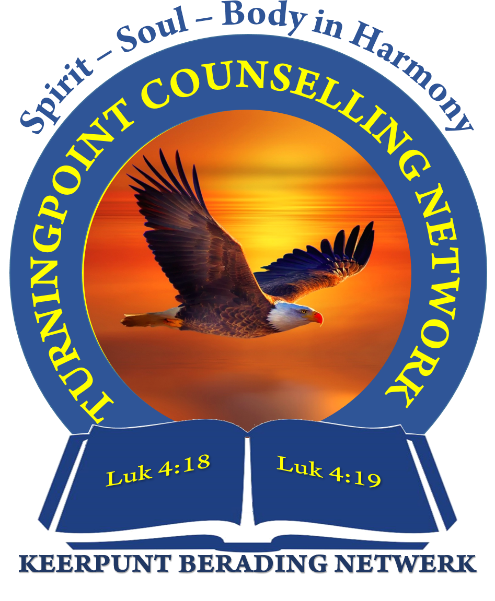 Keerpunt Berading NetwerkAuthority and Mandate for payments Instruction: Electronic and Written MandatesGiven by (name of account holder ________________________________________Adress _____________________________________________________________Bank_______________________________________________________________Branch code _________________________________________________________Account number ______________________________________________________Type of account  (underline)                  Current , (cheque) / savings / transmissionAmount to be deducted R_______________________________________________Date to be deducted __________________________________________________Contact Name________________________________________________________Contact Number ______________________________________________________Abbreviated Name as Registered with the bank   KEERPUNTBEThis signed Authority and Mandate refers to our contract dated (“the Agreement”). I/We hereby authorize you to issue and deliver payment instructions to your Banker for collection against my/our above-mentioned account at my/our above-mentioned Bank (or any other bank or branch to which I/we may transfer my/our account) on condition that the sum of such payment instructions will never exceed my/our obligations as agreed to in the Agreement and commencing on_________________ and continuing until this Authority and Mandate is terminated by me/us by giving you notice in writing of not less than 20 ordinary working days, and sent by prepaid registered post or delivered to your address as indicated above. The individual payment instructions so authorized to be issued must be issued and delivered as follows: monthly, In the event that the payment day falls on a Sunday, or recognized South African public holiday, the payment day will automatically be the preceding ordinary business day.Payment Instructions due may be debited against my account on ____________I / We understand that the withdrawals hereby authorized will be processed through a computerized system provided by the South African Banks and I also understand that details of each withdrawal will be printed on my bank statement. Each transaction will contain a number, which must be included in the said payment instruction and if provided to you should enable you to identify the Agreement. A payment reference is added to this form before the issuing of any payment instruction. Mandate I/We acknowledge that all payment instructions issued by you shall be treated by my/our above-mentioned Bank as if the instructions have been issued by me/us personally. Cancellation I/We agree that although this Authority and Mandate may be cancelled by me/us, such cancellation will not cancel the Agreement. I/We shall not be entitled to any refund of amounts which you have withdrawn while this Authority was in force, if such amounts were legally owing to you. Assignment I/We acknowledge that this Authority may be ceded or assigned to a third party if the Agreement is also ceded or assigned to that third party, but in the absence of such assignment of the Agreement, this Authority and Mandate cannot be assigned to any third party. Signed at _____________________on this ____________ day of _____________(Signature of account holder)_________________________________________ (Assisted by)_____________________________________________________ Agreement reference number is _________________AFDELING E: SKULD AFBETALING OOREENKOMS
Ek/ons versoek u hiermee om my/ons rekening by bogenoemde (of ander bank of tak waarheen ek/ons my/ons rekening mag oorplaas met 	                                           (bedrag in syfers) _____________________________________________________________________________ (bedrag in woorde) te debiteer  (die bedrag nodig vir die betaling van die maandelikse paaiement/premie verskuldig ten opsigte van die bogenoemde ooreenkoms/versekering) op die ________dag van elke maand met Ingang van _____________________20________en dat alle sodanige onttrekkings uit my/ons bankrekening deur u behandel sal word asof dit deur my/ons persoonlik onderteken is. EK VERSTAAN DAT EK/ONS AANSPREEKLIK IS VIR DIE BETALING VAN DIE VOLLE BEDRAG VAN DIE KURSUS. Ek/ons verstaan dat die onttrekkings wat hiermee gemagtig word deur rekenaars verwerk sal word deur middel van die ACB magneet banddiens en ek/ons verstaan ook dat die besonderhede van elke onttrekking op my/ons bankstate of op ŉ bygaande strokie gedruk sal wees.Ek/ons stem toe om enige bankkostes met betrekking tot hierdie debietorder opdrag te betaal.EK VERSTAAN DAT REKENINGE MEER AS 180 DAE AGTERSTALLIG SAL OORHANDIG WORD, EN DAT EK (SKULDENAAR) VERANTOORDELIK IS VIR ALLE REGSKOSTES, en dat skuld eienaar op kredietburo geplaas mag word Die ontvangs van hierdie opdrag deur u word as ontvangs daarvan deur my/ons bank (soos die geval mag wees) geag.OORDRAG:Ek/Ons erken dat die party wat hiermee gemagtig is om die trekking(s) teenoor my/ons rekening te behartig, geen van sy/hulle regte aan ‘n derde party mag afstaan of sedeer sonder my/ons skriftelike toestemming wat vooraf verkry is nie, en dat ek/ons geen van my/ons verpligtinge ingevolge hierdie kontrak/magtiging aan ŉ derde party mag delegeer sonder die skriftelike toestemming wat vooraf van die gemagtigde party verkry is nie.Ek stem daartoe in dat indien hierdie ooreenkoms nie op datum betaal word nie, sal ek die totale bedrag onmiddelik betaal.Indien ek versuim om bogenoemde ooreenkoms na te kom kan onmiddelike regsstappe geneem word vir die invordering van die gelde.Dit sluit uitstaande bedrae sowel as rente teen ABSA prima koers en regskostes in.Ek besef ook dat ek die kursus / studiemateriaal as ŉ geheel aankoop ongeag of ek dit maandeliks afbetaal en is sodoendeverantwoordelik vir die volle uitstaande bedrag indien ek om enige rede die kursus sou staak.Onderteken te _____________________ op hierdie ______________dag  van __________________20 ____________………………………………….................                                                                  _____________________________                   HANDTEKENING VAN AASOEKER					    HANDTEKENING VAN GETUIEAFDELING F: KBN VENNOOT AANSLUITINGVUL ASSEBLIEF ALLE INLIGTING DUIDELIK  EN LEESBAAR IN…
ONVOLLEDIGE DOKUMENTASIE GAAN NIE GEPROSESSEER WORD NIE…
MERK ASSEBLIEF MET ‘N XVoltooi asseblief die volgende inligting so volledig moontlikHandtekening van aansoekerEk _______________________________________________________ gee KBN toestemming om die bedrag van R100.00 per maand te neem vanaf my rekening vir die Vennootskap aansluiting. 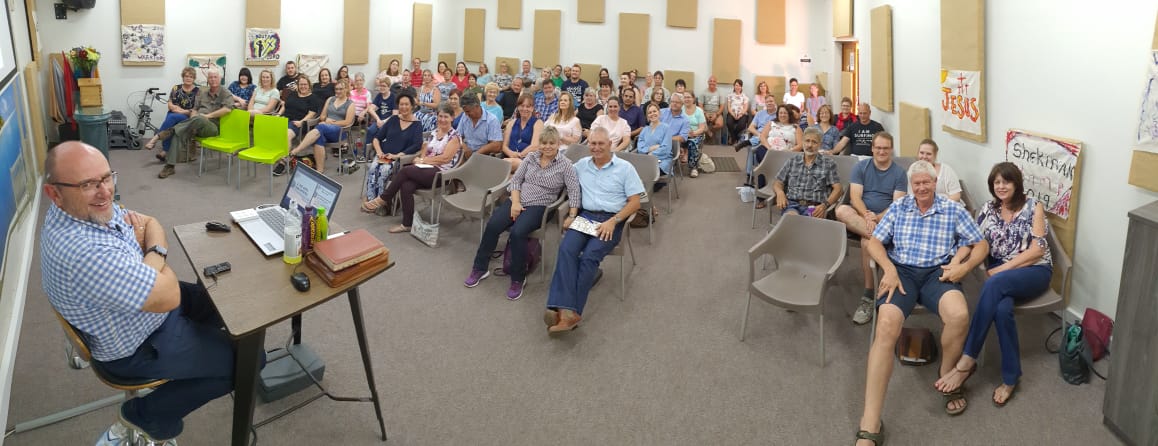 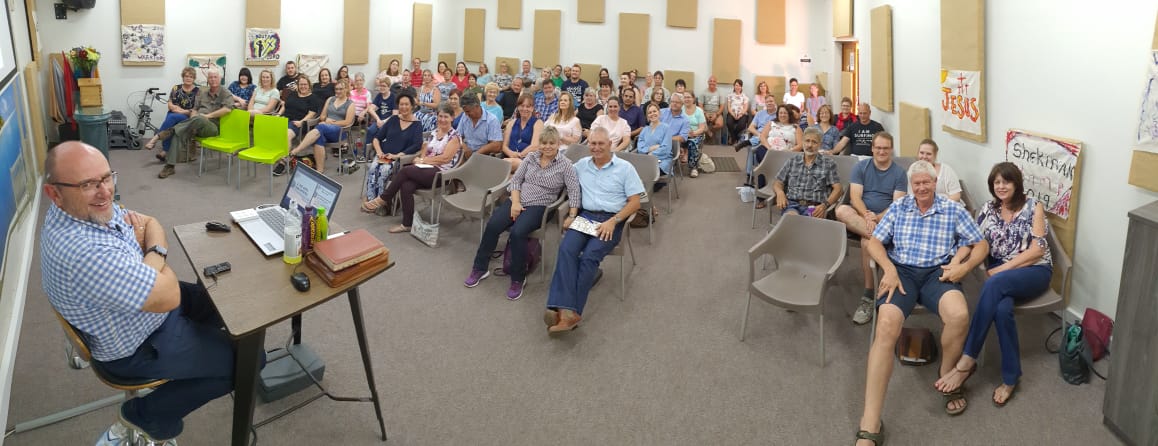 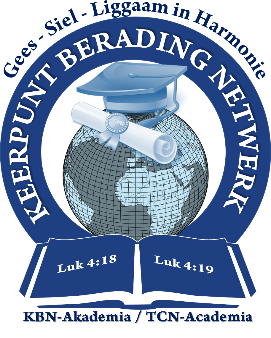 KEERPUNT BERADING NETWERK / TURNINGPOINT COUNSELLING NETWORKKURSUS REGISTRASIE PROSEDURESKURSUS REGISTRASIE PROSEDURESAFDELING AREGISTRASIE DOKUMENT 
MOET DEUR ELKE STUDENT VOLTOOI WORD.AFDELING B (1&2)AKKREDITASIE EN VRYWARING DOKUMENTE
MOET DEUR ELKE STUDENT VOLTOOI WORD.AFDELING CKREDIETKAART BETALING
MOET VOLTOOI WORD DEUR STUDENTE WAT KREDIETKAART BETALINGS VERKIES.AFDELING DDEBIET OPDRAG OOREENKOMS
MOET VOLTOOI WORD DEUR STUDENTE WAT VAN KBN SE DEBIET OPDRAG FASILITEIT GEBRUIK GAAN MAAK.AFDELING ESKULD AFBETALING OOREENKOMS
MOET VOLTOOI WORD DEUR STUDENTE WAT VAN KBN SE DEBIET OPDRAG FASILITEIT GEBRUIK GAAN MAAK.AFDELING FVENNOOT AANSLUITING
MOET VOLTOOI WORD DEUR ENIGE PERSOON WAT WIL DEEL WORD VAN KBN AS VENNOOT EN VOORDELE VERKRY SOOS GENOEM.‘N AFSKRIF VAN U ID DOKUMENT MOET DIE DOKUMENTE VERGESEL ASSEBLIEF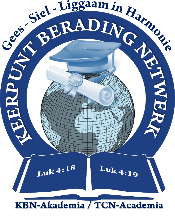 KEERPUNT BERADING NETWERK / TURNINGPOINT COUNSELLING NETWORKJaar Pakket:Individuele Vakke:Klas Bywoning:Afstand Studies:Klas bywoning per Zoom1Ste Jaar Pakket
DET1/DET2.HVD/KB/TB:2de Jaar Pakket
(DIPLOMA)3de Jaar Pakket
(GRAAD)4de Jaar Pakket
(Honneursstudies)DET 1
Diep Emosionele TransformasieGDET
Gevorderde Diep Emosionele TransformasieHVD
Huwelik -en verhouding
dinamika
KB:
KinderberadingBTAB
Basiese Tiener Adolessent BeradingKontant (Eenmalig)Kredietkaart (Eenmalig)Deposito & Maandelikse Debiet Opdrag Vir BalansAfdeling A;BAfdeling A;BAfdeling A; B; CAfdeling A; B; CAfdeling A; B; D; EAfdeling A; B; D; EVolle Name:ID NO.NaamVanEpos adres: Adres:Straat AdresPoskodePos AdresPoskodeSel Nr:Tel Nr:Beroep:Werkgewer:Werk No:Naasbestaande:Tel:Het U enige verdere kwalifikasies? (Spesifiseer asb.)Waar het u van KBN gehoor?Wat is u Kerkverband?VOLLE NAME VAN KAART HOUER:VAN – VAN KAART HOUERADRES VAN KAART HOUERREK NR VAN KAART HOUER
KAART NOMMER:
KAART VERVAL DATUM:LAASTE 3 NOMMERS AGTER OP JOU KAART36121824364860
HANDTEKENING VAN KAART HOUER:
KANTOOR GEBRUIK:AUTORISATION CODE:  INDIVIDUELE KURSUSSE – KLAS BYWONING
Deposito R500 & R325 X 4 Maande (Afsonderlike DVD aankope R500.00)INDIVIDUELE KURSUSSE – AFSTANDSTUDIES
Deposito R1000 & R300 X 4 Maande1STE JAAR PAKKET - KLASBYWONING
Deposito R 2000 & R413 X 12 Maande (Afsonderlike DVD aankope R500.00 per kursus)1STE JAAR PAKKET – AFSTANDSTUDIES
Deposito R2500 & R496 X 12 Maande2DE JAAR PAKKET  (DIPLOMA) – SLEGS AFSTAND STUDIES
Deposito R 2000 & R413 X 12 Maande 3DE JAAR PAKKET  (GRAAD) – SLEGS AFSTAND STUDIES
Deposito R 4000 & R250 X 12 Maande 4DE JAAR PAKKET  (HONNEURS) – SLEGS AFSTAND STUDIES
Deposito R 4000 & R250 X 12 Maande DATUM VAN AANSOEK:HANTEKENING VAN AANSOEKER:KBN VENNOOT:Volle Name:ID NO.NaamVanAdres:Straat AdresPoskodePos AdresPoskodeSel Nr:Tel Nr:Beroep:Werkgewer:Werk No:Naasbestaande:Tel:Het U enige verdere kwalifikasies? (Spesifiseer asb.)Waar het u van KBN gehoor?Wat is u Kerkverband?NAAM VAN BANK:TAK NOMMER:REK NOMMER: TIPE REKENING:SPAAR  TJEK  ANDER DEBITEER OP – DAG, MAAND, JAAR:Signature:Date: